                            Başarılı Çocuk Nasıl Yetiştirilir? 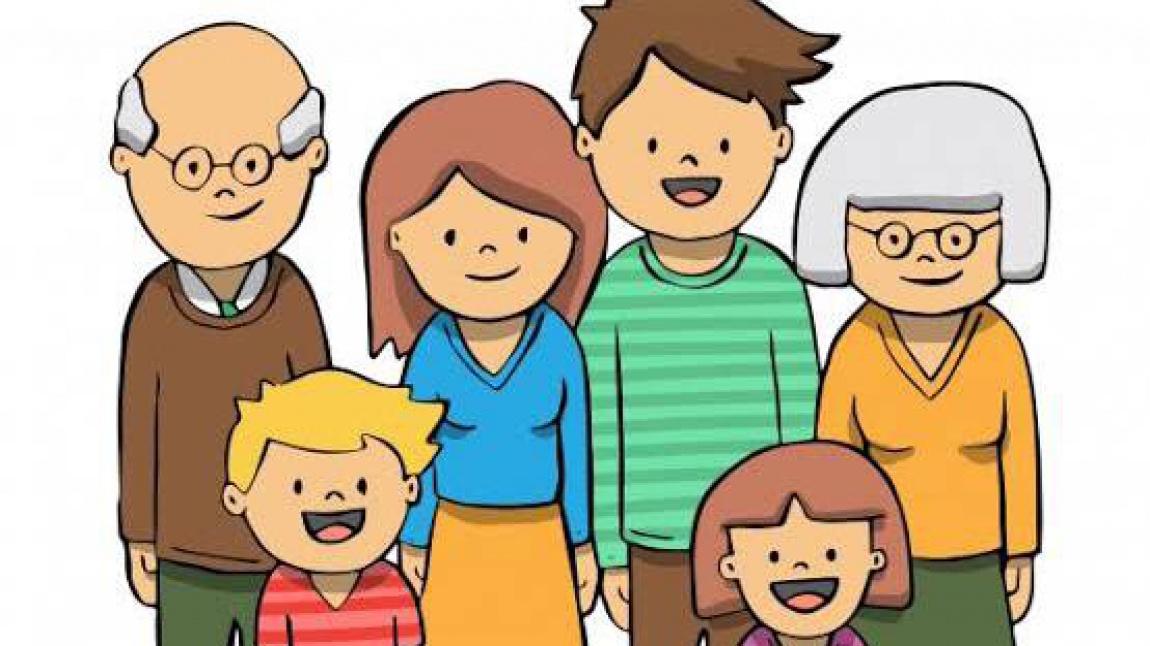 Başarılı Çocuk Nasıl Yetiştirilir?Zeka, başarı ile ilişkili midir diye sorsam 'elbette' yanıtını alırım sanırım. Oysa araştırmalar başarının zekadan çok duygularla ilişkili olduğunu gösteriyor.Biraz daha açalım. Öğrenmenin gerçekleşebilmesi için bazı şartların oluşması gerekir. Bireyin istekli olması, baskı altında olmaması gerekir. Stres, yoğun baskı, aşağılanma korkusu insana adını bile unutturabilir. Kendi öğrenciliğinizden hatırlayın. En sevdiğiniz ders hangisiydi? Muhtemelen o dersin öğretmenini de seviyordunuz ve o derste başarılıydınız. O ders zihninizde olumlu duygularla kayıtlı.Özellikle ilkokul başarının oldukça önemli olduğu bir dönem. Bu yıllarda değerimizi başarı ile ilişkilendiririz. Başarılı olan öğrenciler sınıfın 'en değerlileri, en sevilenleridir'. Öğrenciler böyle düşünür. (Lisede durum değişir, başarının yerini arkadaşların görüşü alır). İlkokul çağı başarı ile ilişkimizi belirleyen önemli gelişim evrelerinden. Bu nedenle ilkokuldaki amacımız okuma yazma ve dört işlem öğretiminden önce okulu sevdirmektir. Bireyin başarılı olabilmesinin önündeki en büyük engellerden biri de öğrenilmiş çaresizlik duygusudur. Peki nedir öğrenilmiş çaresizlik? 'Çalışsam da başarılı olamam, ben yapamam. İstesem de matematiği anlayamam vb.' yanlış inanışlar. Bu inanışları öğreniyoruz. Önce ailemiz daha sonra öğretmenlerimizin tutumları bu düşünceyi geliştirmemizde etkili olabiliyor.Daha başarılı olan kardeşle ya da arkadaşla kıyaslanmak,Daima yapamadıklarımıza odaklanılması,Mükemmel olmamızın istenmesi, (sınıf birincisi, okul birincisi en iyisi ol ki bunun sonu yoktur)Hatalarımıza tahammül edilememesi (sınavlardan sonra, bu kadar basit hatayı nasıl yaparsın sorgulaması) vb tutumlar çocukken özgüvenimizi zedeler.Benlik algısı kavramını daha önce duydunuz mu bilmiyorum. Kişinin kendiyle ilgili algısı, düşünceleri. Benlik algısı, bireyin doğumundan itibaren şekillenmeye başlıyor. Önce anne babası daha sonra okulda öğretmeni, arkadaşları ve diğerleri kendisiyle ilgili düşüncelerini şekillendiriyor. Eğer kendinizi güzel, becerikli hissediyorsanız bu öncelikle yakın çevrenizin sonra da hayatınızdaki diğerlerinin size söyledikleriyle ilgili. Bu yazıyı okuduktan sonra çocuğunuza sorun, kendisini nasıl tanımlıyor. Tembel? Çalışkan? Güzel? Yaramaz? Muhtemelen vereceği cevap sizin ona söyledikleriniz olacaktır. İşte bu yüzden çocuğunuzu olumsuz yargılarla etiketlemeyin.Evet, çocuğun başarısında ebeveyn tutumu çok önemli. Psikoloji bilimin önemli isimlerinden Watson bunu o kadar önemsiyor ki "bana eğitmem ve büyütmem için 12 çocuk verin, atalarının mesleği ve ırkı ne olursa olsun ben onların yeteneklerine, eğilimlerine, meziyetlerine, yatkınlıklarına aldırmaksızın, onlardan size, kendi seçimime göre doktor, avukat hatta dilenci ve hırsız yapayım" diyor.Neleri yapmamamız gerektiğini konuştuk. Peki ne yapalım?·Çocuğun önce yapabildiklerini görün. Mutlaka iyi yaptığı bir şeyler var. Matematikte başarısız olan bir çocuk iyi resim yapıyor olabilir, yazısı güzeldir, şakacıdır, kardeşiyle iyi geçiniyordur, ev işlerine yardım ediyordur. Pek çok şey olabilir. Fark edin ve bu yönünü takdir edin.·Ölçütünüz yine çocuğun kendisi olsun. 'Bu dönem geçen döneme göre daha iyi yazıyorsun. Bu yıl matematikte daha iyisin.' Sadece kendisiyle kıyaslayın. Başkasıyla kıyaslamaktan vazgeçin. O size 'arkadaşımın annesi/babası senden daha iyi bir anne/baba' dediğinde ne hissedeceğinizi düşünün.·Başarı için ulaşılabilecek hedefler belirleyin ve ulaşınca takdir edin. 40 alan bir çocuk için bir sonraki hedef 50 ya da 60 olabilir ama 90 olmaz. Yüksek hedef belirlemek çocuğun en başında vazgeçmesine neden olabilir.·Bu listeye pek çok şey eklenebilir ama en önemlisi başaracağına siz inanın ki o da kendine inansın.